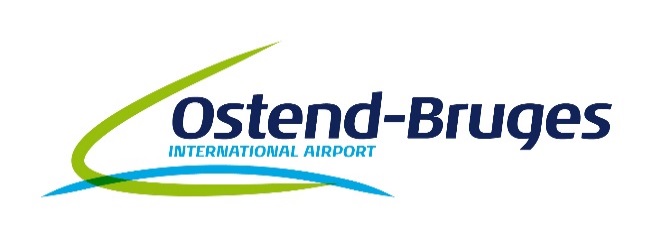 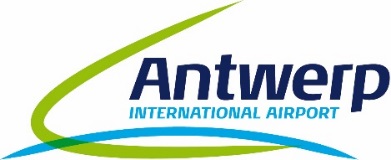 Press ReleaseAirports of Antwerp and Ostend-Bruges 
comemorate Brussels attacks Wednesday 22nd March 2017 – The management and staff of Antwerp and Ostend-Bruges International Airport will commemorated the attacks on Brussels airport last year.Both Flemish airports handled many extra flights after the terrorist attacks, leading to some 20.000 additional passengers at Antwerp International Airport and 100.000 additional passengers at Ostend-Bruges International. Both airports were actively involved in the so called “rescue team”. The sudden increase in air traffic, passenger numbers and luggage treatment represented an organizational challenge. Marcel Buelens, CEO of Antwerp International Airport and Ostend-Bruges International Airport declared: "The entire team of both airports was, like many others, deeply shocked by the attacks last year. The terrible events in Brussels had immediate consequences for our staff. It has been an honour to help our colleagues from Brussels Airport and the affected airlines by ensuring a safe and comfortable travel experience from our airports. The increased safety and security measures have taught us many practical lessons. Lessons which we have been integrated into the restructuring of our terminals in order to ensure a pleasant and foremost safe journey.”*****About Antwerp International Airport 
Antwerp International Airport is part of the Egis Group. 9 European routes are currently operated by 2 airlines. Besides scheduled flights, the airport caters for private- charter- and training flights.  The regional airport is well known for its speedy check-in, short walking distances and affordable parking. During 2016 the airport welcomed 276.311 passengers, an increase of 24,9% compared to 2015. The number of flight movements decreased by 8,6% to 41.403 in 2016.www.antwerpairport.beAbout Ostend-Bruges International Airport
Ostend-Bruges International Airport is part of the Egis Group. Although an important proportion of the activities focus on freight transport, the airport caters for scheduled flights (20 sunny routes are currently operated), private- charter-, ad hoc and training flights. During 2016 the airport welcomed 434.970 passengers, an increase of 57,6% compared to 2015. www.ost.aeroPress Contact: Catherine StuyckE-mail:  catherine.stuyck@antwerpairport.aero * Tel. +32 495 487 697